FESTA DEL CORPO E DEL SANGUE DI GESU’GESU’ CI HA DATO IL SUO CORPO E IL SUO SANGUE PER AIUTARCI A DIVENTARE COME LUI. IL CORPO E IL SANGUE DI GESU’ LO CHIAMIAMO COMUNIONE E LO RICEVIAMO DURANTE LA MESSA. ADORARE VUOL DIRE STARE DAVANTI A GESU’ E ASCOLTARE QUELLO CHE CI VUOLE DIRE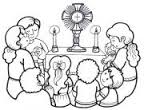 